BAB IIIANALISIS DAN PERANCANGANAnalisisIdentifikasi MasalahDalam fase ini melibatkan pengumpulan data verbal dan visual serta perkiraan objek yang akan digunakan dalam perancangan desain. Identifikasi data diperoleh dari hasil wawancara dengan pemilik, meliputi:Data PerusahaanNama perusahaan adalah See You, merupakan usaha yang menjual produk dalam jenis souvenir.Lokasi See You beralamat di Perum. Sulfat Erfina A14 Bunulrejo, Blimbing Kota Malang.Nama pemilik See You yakni Almira Rossa, yang mendirikan dan menjalankan usaha ini sejak 12 Februari 2017.Logo dari See You memiliki makna dalam ilustrasi serta nama. Ilustrasi pada logo See You yaitu karakter anak perempuan dengan rambut yang diikat dua dengan ekspresi senyum malu ini dirancang karena pemilik ingin menampilkan kesan lucu dan hidup serta karakter dalam logo ini dapat menjadi maskot dari See You. Adapun makna dalam nama See You yakni nama yang diambil dari Bahasa Inggris memiliki arti “sampai jumpa”, sampai jumpa yang ingin disampaikan dalam hal ini yakni sampai jumpa pada produk-produk lain. Hal ini dapat menjadikan See You dapat berkembang dengan inovasi-inovasi dan ide produk yang menarik. Berikut adalah logo dari See You: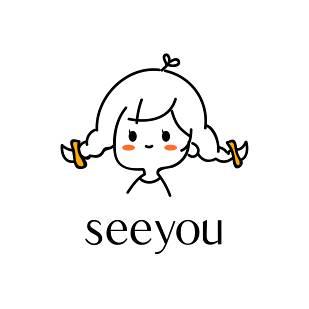 Data ProdukProdukProduk yang dijual See You antara lain: Polaroid In Frame, Lettering In Frame, Gift Box, dan Photo Polaroid.Harga ProdukTabel 3. 1 Daftar Harga Produk See YouData PemasaranPromosi yang telah dilakukan oleh See You yakni instagram ads, endorsement, paid promote, print media, dan thank you card.Segmentasi pemasaranGeografiMasyarakat Indonesia yang berada pada wilayah yang terjangkau akses jaringan internet.DemografiTabel 3. 2 Segmentasi DemografiPsikografiTabel 3. 3 Segmentasi PsikografiBehaviourMasyarakat aktif pengguna internet untuk mendapatkan informasi atau sekedar interaksi dengan lainnya melalui media sosial.PesaingTabel 3. 4 Pesaing See YouAnalisis DataPengolahan data guna menemukan informasi yang dapat digunakan sebagai dasar pengambilan keputusan dalam pemecahan masalah. Analisa data yang digunakan pada perancangan ini yakni analisa SWOT berikut hasil dari analisa SWOT:Tabel 3. 5 Analisa SWOTBerlandaskan analisis SWOT yang telah dilakukan dimohon kelak dapat menjadi dasar guna menentukan strategi yang efisien pada perencanaan konsep media dan konsep kreatif sebuah desain. Maka dari itu, perencanaan diharapkan bisa memberikan solusi terhadap permasalahan yang dihadapi SintesisKonsep merupakan fase menggabungkan beberapa permasalahan yang muncul dalam latar belakang. Hal ini merupakan dasar petunjuk pengambilan keputusan guna menyaring tahap perancangan selanjutnya. Tujuan PemasaranBerasaskan latar belakang masalah, diperoleh tujuan pemasaran diharapkan, yakni identifikasi produk secara luas dan memperoleh target audience lebih banyak sehingga dapat meningkatkan penjualan See You.Strategi PemasaranStrategi pemasaran yang diterapkan untuk mencapai tujuan pemasaran adalah dengan memberlakukan langkah-langkah regulasi pada bauran pemasaran:Product, membuat pilihan barang lain sehingga pelanggan dapat menentukan pilihan.Price, harga tetap namun dapat diberikan perubahan seperti adanya potongan harga (discount).Place, belum dilakukan perluasan.Promotion, rencana promosi periklanan dalam sistem desain komunikasi periklanan yang bertujuan meluncurkan produk secara luas dan menjangkau khalayak sasaran.Tujuan PromosiTujuan promosi pada perancangan ini yakni untuk menarik target audience hingga muncul keinginan untuk membayar produk See You.Strategi PromosiPerwakilan promosi dan penjualan tidak melakukan apa-apa.Publisitas pemasaran dibuat hanya melalui media sosial.Periklanan dilakukan melalui komunikasi iklan dengan media yang tepat dan strategi kreatif agar dapat menarik target audience yang diharapkan dapat memberikan informasi yang komunikatif serta dapat meningkatkan penjualan pada See You.Tujuan PeriklananTujuan periklanan See You mengacu pada Advertising Spiral. Advertising Spiral mencangkup produk baru (pioneering), produk bersaing (competitive), dan produk lama/mantap (retentive). See You merupakan produk bersaing (competitive), maka tujuan periklanan diharapkan mampu memberikan informasi yang komunikatif pada target audience sehingga dapat mengetahui kelebihan, keunikan produk (Unique Selling Proposition/USP). Hal ini diharapkan mampu meningkatkan penjualan See You.Strategi PeriklananStrategi periklanan diterapkan untuk mencapai tujuan periklanan dengan menarik peraturan melalui pedoman periklanan yang terdiri dari media, kreatif, dan prosedur desain:Kebijakan MediaMenerapkan rencana media yang ditujukan untuk menjangkau audiens target seperti yang diharapkan.Kebijakan KreatifMembuat perencanaan kreatif guna menunjukkan informasi produk yang komunikatif, menarik perhatian target audience, serta mengimbau target audience untuk melakukan tindakan yakni membeli produk See You.Kebijakan Tata DesainMelakukan rencana desain yang bertujuan untuk menangkap tata letak atau tampilan yang informatif dan komunikatif, serta ide konten yang menarik untuk mencapai tujuan periklanan.Berlandaskan data pada latar belakang yang telah dikemukakan, adapun beberapa masalah yang muncul dan dapat menjadi fokus perancangan ini yakni sebagai berikut:Belum adanya media promosi lain, hanya melalui InstagramVisual desain feed dan story akun Instagram See You kurang informatif dan komunikatifPenulisan copywriting yang tidak tepatDengan adanya identifikasi masalah ini bertujuan untuk memberikan sebuah solusi dan strategi dengan perancangan media promosi media sosial See You dengan berdasarkan pada elemen-elemen desain dan layout serta penggunaan teknik copywriting yang tepat. Perancangan konten pada TikTok yang menarik target audience dengan berdasarkan pada isi konten pengambilan video serta editing video yang tepat.Pemecahan MasalahBeralaskan identifikasi masalah di atas, solusi dan strategi sebagai pemecahan masalah yakni merancang media promosi baru bagi See You yakni media sosial Tik Tok sebagai media utama dan perancangan desain feed dan story Instagram sebagai media pendukung. Maka dengan adanya perancangan ini diharapkan mampu menciptakan media promosi yang lebih informatif, komunikatif, dan dapat menarik target audience sehingga diharapkan mampu mengenalkan See You lebih luas kepada masyarakat.PerancanganTahap perancangan dalam Tugas Akhir ini berbentuk perencanaan visual media dan kreatif. Tahapan ini terdapat pada tahapan ke-empat metode perancangan Sanyoto (2006). Berikut merupakan penjabaran dari konsep serta strategi kreatif yang akan digunakan dalam proses perancangan:Konsep PerancanganKonsep yang akan dirancang pada perancangan media promosi mesdia sosial See You memiliki konsep sebagai berikut:Perencanaan MediaDalam perencanaan media pada bagan metode perancangan Sanyoto dibagi menjadi beberapa tahap yakni:Tujuan MediaTujuan media sebagai media promosi pada media sosial See You dapat menjangkau target audience secara luas dengan menampilkan Unique Selling Prepositions/USP sehingga hal ini diharapkan mampu meningkatkan penjualan See You.Strategi MediaStrategi media promosi agar tercapai keberhasilan dalam perancangan ini memerlukan segmentasi target audience yang telah didapatkan. Hal ini guna mencapai tujuan media, berikut segmentasi target audience See You:GeografiMasyarakat Indonesia yang berada pada wilayah yang terjangkau akses jaringan internet.DemografiTabel 3. 6 Segmentasi DemografiPsikografiTabel 3. 7 Segmentasi PsikografisBehaviourMasyarakat aktif pengguna internet untuk mendapatkan informasi atau sekedar interaksi dengan lainnya melalui media sosial.Media yang menjadi pilihan dalam promosi produk See You ini menghendaki jangkauan luas, maka media yang menjadi fokus perancangan ini yakni media sosial Tik Tok dan Instagram.Program MediaProgram media dalam perancangan ini berdasar pada konsep yang sesuai dengan kebutuhan promosi See You yang berupa Tik Tok dengan format file berupa .MP4 dan Instagram dengan format file .JPG. Dalam hal ini akan dilakukan pengunggahan konten melalui media sosial tersebut secara online dengan penjadwalan sebagai berikut:Tabel 3. 8 Perencanaan Jam PostingPerencanaan KreatifDalam perencanaan kreatif pada bagan metode perancangan Sanyoto yakni sebagai berikut:Tujuan KreatifPerancangan media promosi media sosial See You yakni mengungkapkan berbagai keunggulan, kelebihan dan keunikan produk See You serta dapat mempengaruhi target audience agar meminati dan beralih memilih kemudian bertindak untuk membeli produk See You.Strategi KreatifPenentuan media promosi yang mendukung kegiatan pemasaran yang dilakukan secara online dengan tepat. Merancang ide dan pesan kreatif yang kemudian mengolahnya menjadi suatu desain promosi yang informatif dan komunikatif. Adapun hal lain yakni dapat menumbuhkan impresi baru pada target audience.Dalam perancangan media promosi pada media sosial See You dilakukan melalui proses komunikasi dari warna, tipografi, copywriting, konten, dan komposisi untuk menghasilkan impresi suatu pesan visual yang ingin disampaikan.WarnaPenentuan warna yang akan digunakan dalam perancangan feed desain dan story pada akun Instagram See You adalah warna yang menampilkan kesan hangat, nyaman, dan rapi yakni warna coklat muda sebagai fokus warna. Adapun kesan lain yang akan ditampilkan dari warna coklat yakni kesan shophisticated karena bersanding dengan warna emas yang memiliki kesan elegant dan ekslusif. Beberapa warna pendukung yakni warna putih sebagai warna yang memberikan kesan keseimbangan dan netral, warna hijau keabu-abuan (sage green) warna ini menampilkan kesan lembut, rapi, dan menenangkan.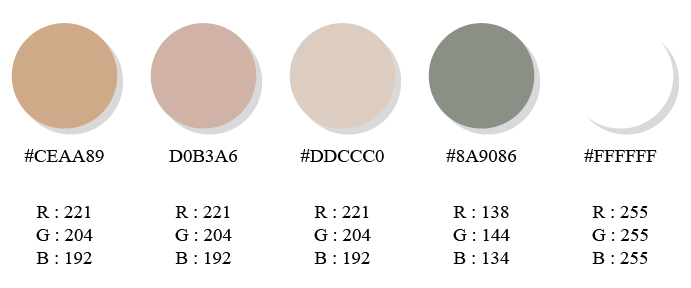 TipografiPenentuan jenis huruf yang digunakan dalam perancangan desain feed dan story Instagram pada akun Instagram See You dengan menyesuaikan pada ilustrasi logo yang menggambarkan maskot lucu dan interaktif serta keinginan dari pemilik usaha. Jenis huruf sans-serif dipilih karena menampilkan kesan modern, netral dan minimalis.HeadlinePenggunaan huruf “Bubbly Regular” yang digunakan sebagai memiliki karakter huruf yang sesuai dengan segmentasi target audience yakni friendly, mudah dibaca semua kalangan dari muda hingga orang tua.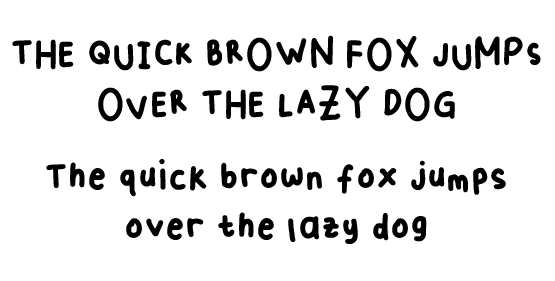 Sub HeadlinePenggunaan huruf “Louis George Café” yang digunakan sebagai sub headline atau body text memiliki karakter huruf yang mudah dibaca serta mata tidak akan lelah ketika membaca isi teks yang panjang. Huruf ini akan digunakan pada desain yang membutuhkan informasi produk atau informasi lainnya.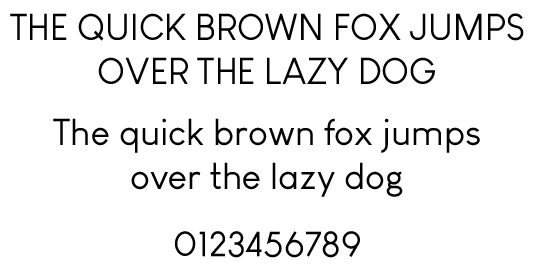 KomposisiPerpaduan prinsip-prinsip desain yang memancarkan kesatuan, irama, dan keseimbangan dalam suatu karya desain dapat menghasilkan karya yang menarik. Komposisi yang akan digunakan dalam perancangan ini yakni komposisi pola bebas yang meletakkan fokus dan unsur-unsurnya secara bebas tetap menegakkan keseimbangan. Kesan formal tidak terasa dalam komposisi ini, namun akurasi dalam membentuk keseimbangan komposisi pola bebas terasa lebih hidup dan menarik.Copy-writingCopy-writing yang digunakan dalam perancangan ini yakni menggunakan Bahasa non formal. Pemilihan Bahasa non formal ini digunakan karena target audience yang berusia 15-30 tahun dan agar lebih mudah dalam penyampaian pesan serta dapat menimbulkan komunikasi yang bersifat auditori. Selain itu, dalam perancangan ini juga akan menerapkan teknik copywriting yakni formula AIDA.KontenKonten dari perancangan feed Instagram yakni informasi produk See You, tips yang berhubungan dengan produk, foto produk, video produk berupa video motion dan video proses packing order, mini games, testimoni pelanggan, ucapan hari nasional, informasi pemesanan, promo produk, quotes, fun fact, reminder dan give away. Konten dalam desain story Instagram yaitu tips yang berhubungan dengan produk, mini games, testimoni pelanggan, ucapan hari nasional, informasi pemesanan, promo produk, quotes, fun fact, reminder dan give away.Terdapat 4 konten pada Tik Tok yakni video produk atau catalog yang bermanfaat bagi target audience untuk mengetahui apa saja yang ditawarkan oleh See You, proses packing order memiliki manfaat yang saling menguntungkan antara penjual dan pembeli yakni rasa kepuasan tersendiri saat menyaksikan bagaimana See You memperlakukan pesenan para pelanggan dengan baik sedangkan manfaat bagi See You yakni rasa kepercayaan para pelanggan akan bertambah, what’s inside the gift box memiliki manfaat bagi pelanggan untuk mengetahui secara detail isi dari gift box See You, dan where can I upgrade my picture frame bermanfaat bagi pelanggan yang ingin mengupgrade gaya atau layout dalam bingkai foto (frame) dengan memesan produk milik See You.Program KreatifPesan pokok dalam perancangan media promosi media sosial See You adalah memberikan informasi produk See You lebih komunikatif dengan menampilkan USP produk, penggunaan copywriting yang tepat, konten yang bermanfaat sehingga dapat menarik target audience See You.Proses PerancanganDalam proses perancangan ini akan dijabarkan visusalisasi desain sebagai berikut: Tujuan Tata DesainTujuan dari visualisasi desain feed dan story guna mendapatkan media koneksi visual yang cocok dengan media promosi. memanfaatkan media sosial Tik Tok dan Instagram agar mampu menampilkan isi pesan secara komunikatif mengenai produk See You dan dapat menarik perhatian target audience menjadi tujuan dalam hal ini. Strategi Tata DesainStrategi tata desain yang digunakan selain mengacu pada teori-teori desain, perlu adanya desain yang dapat memberikan interaksi dengan audience dengan meralisasikan desain yang kreatif, informatif dan komunikatif serta memperhitungkan konsep penjualan sehingga tujuan perencanaan dapat tercapai. Program Tata DesainMedia sosial Instagram berfokus pada desain feed dan story dan Tik Tok yang dikategorikan sesuai tahapan desain yang telah disusun sebelumnya:Idea Lay OutDesain feed dan story Instagram dirancang dengan konten berbeda disetiap postingan dan beberapa feed diantaranya memiliki carousel post. Berikut ide layout yang telah dibuat: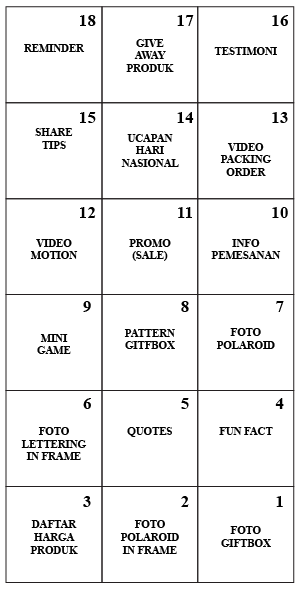 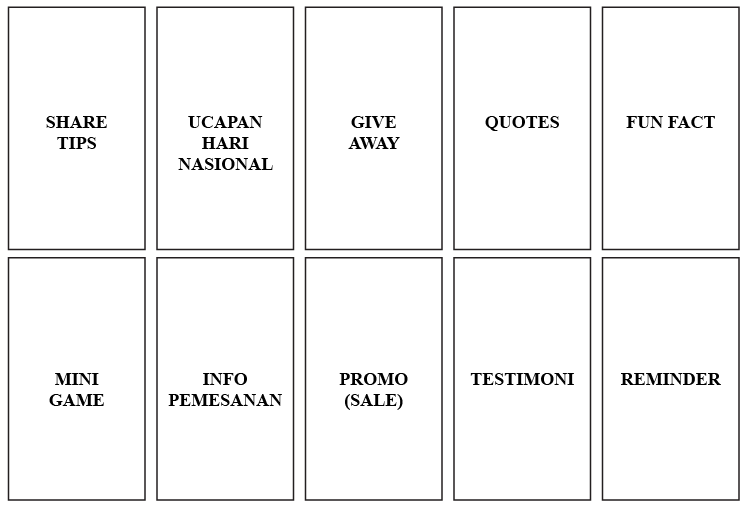 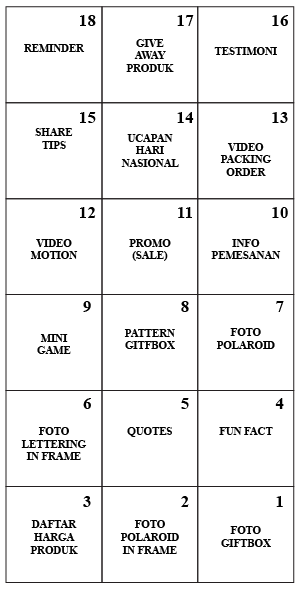 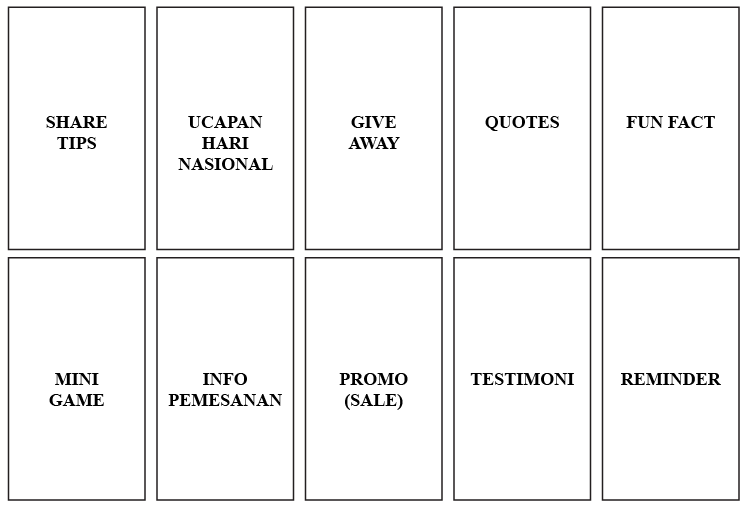 Ide dan konsep konten video Tiktok ini terdapat 4 (empat) konten yakni sebagai berikut:Fun videoKonten pemanis yang menunjukkan beberapa foto produk dari See YouPacking ordersKonten ini berguna bagi  penjual dan pembeli. Bagi See You, akan mendapatkan rasa kepercayaan pelanggan yang semakin tinggi sedangkan bagi pelanggan akan mendapatkan rasa kepuasan tersendiri saat menyaksikan bagaimana See You memperlakukan pesanan dengan baikInteraktive video: What’s inside the gift box?Konten ini bermanfaat bagi pelanggan agar dapat mengetahui secara detail isi dari gift box yang dijual See YouInteraktive video: Where can I upgrade my picture frame?Konten ini bermanfaat bagi pelanggan yang ingin mengupgrade gaya atau layout dalam bingkai foto dengan memesan di See YouRough Lay OutRough lay out pada desain feed dan story Instagram yang telah dirancang setelah tahap idea lay out yakni sebagai berikut: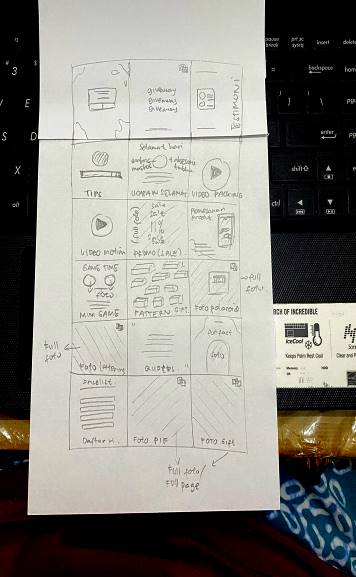 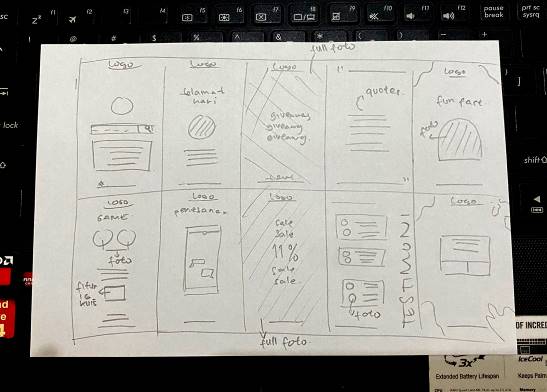 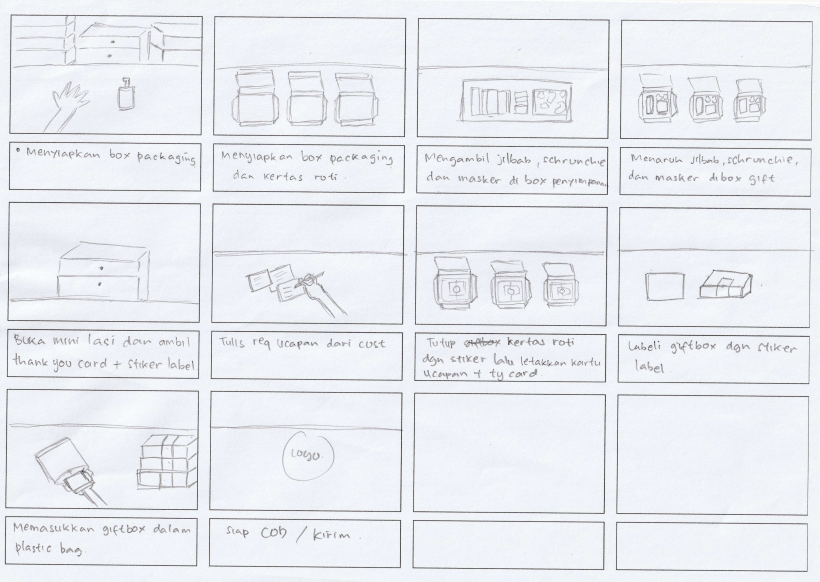 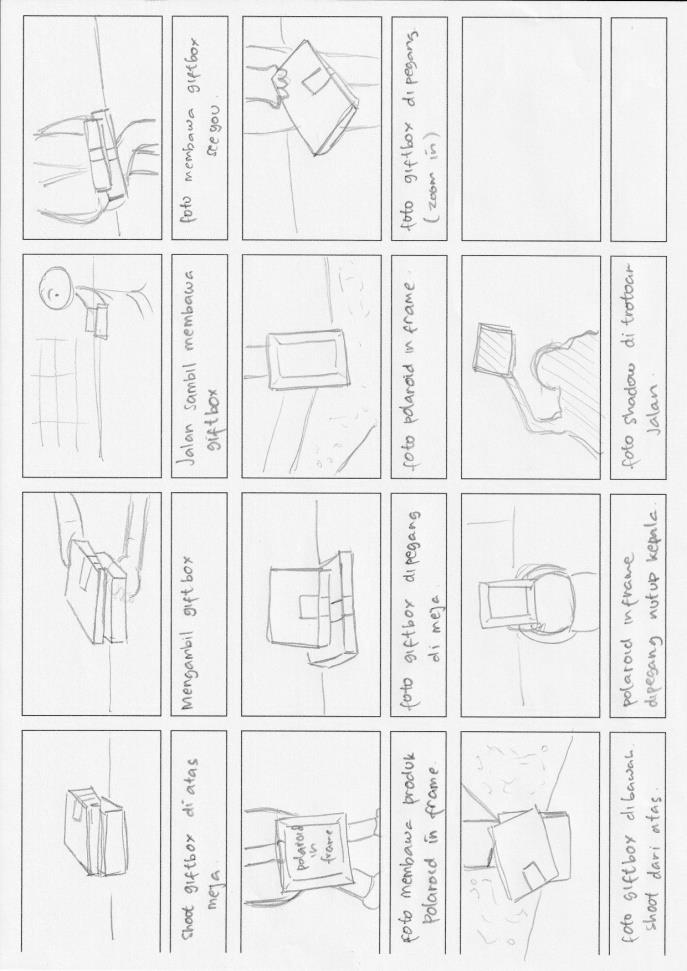 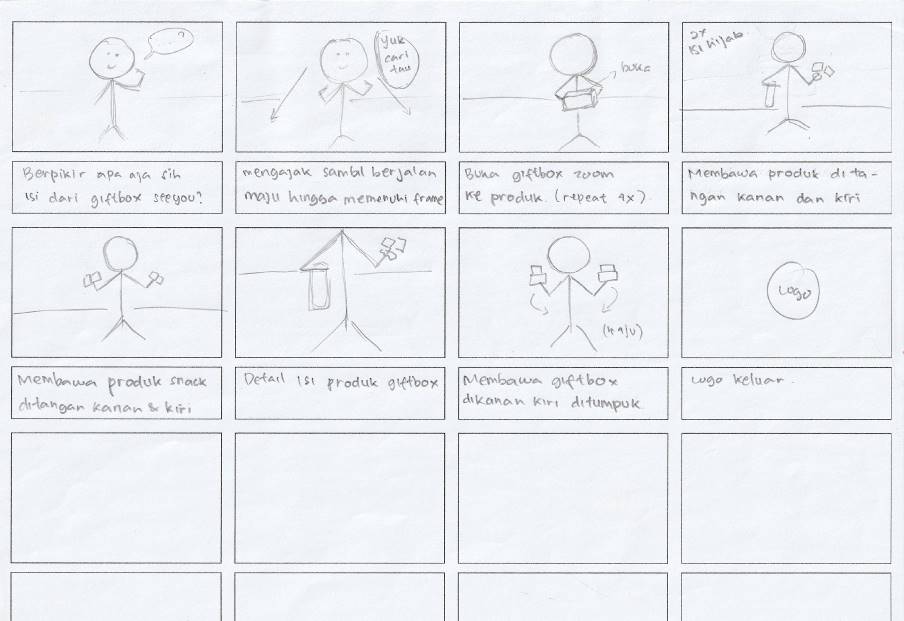 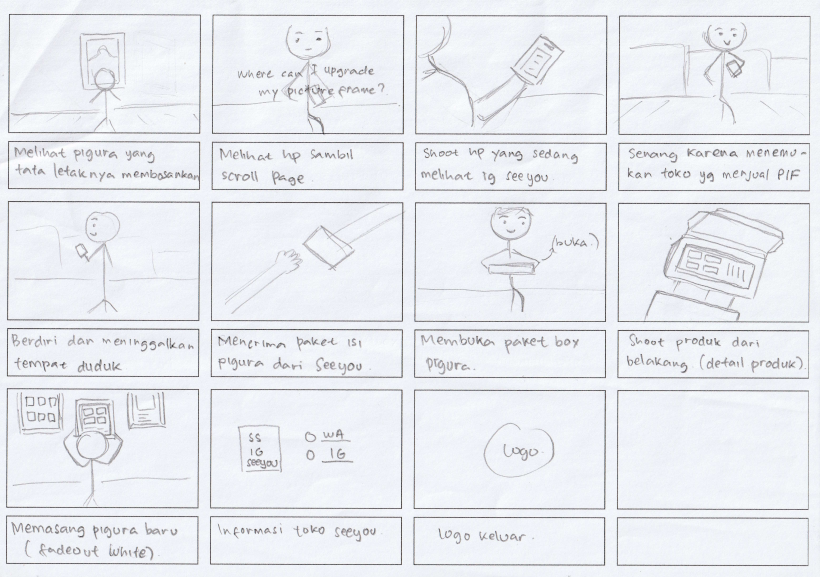 Comprehensive Lay OutComprehensive lay out pada video TikTok yang telah dirancang setelah tahap rough lay out yakni sebagai berikut: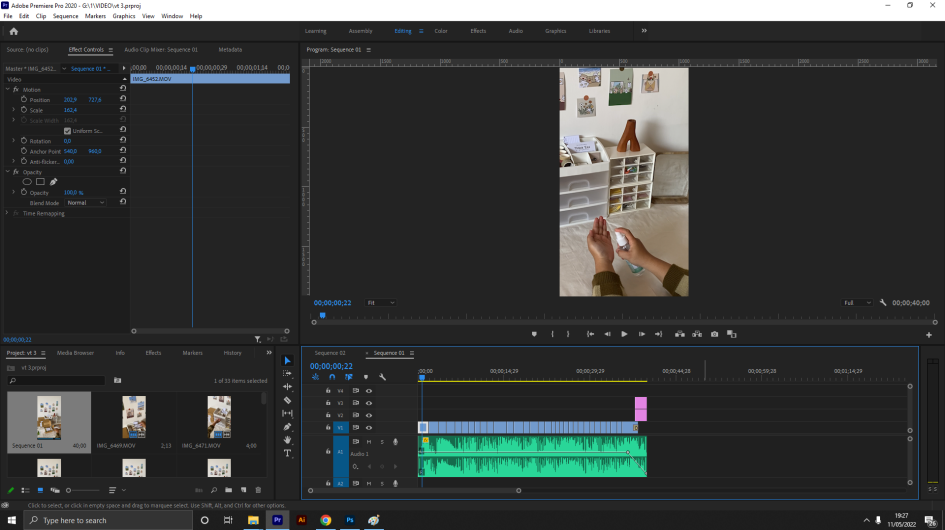 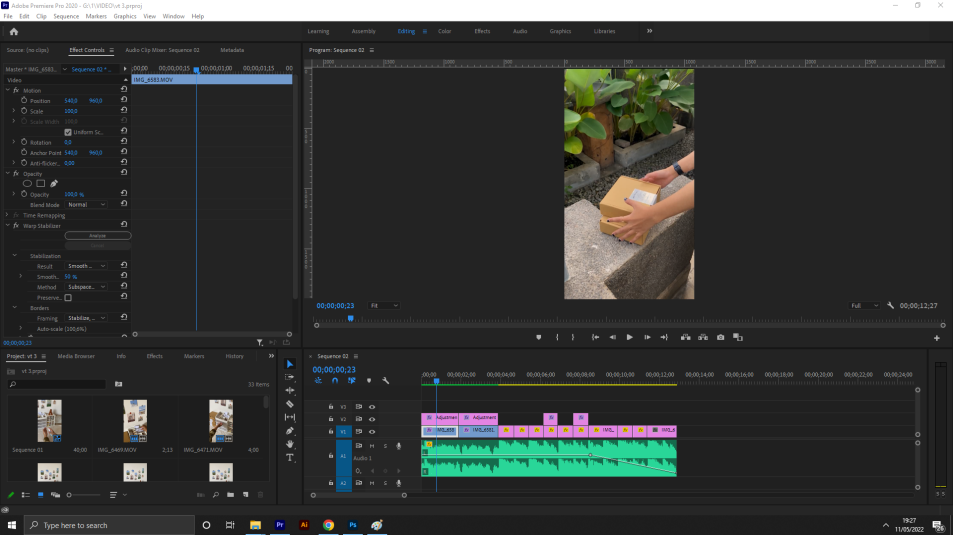 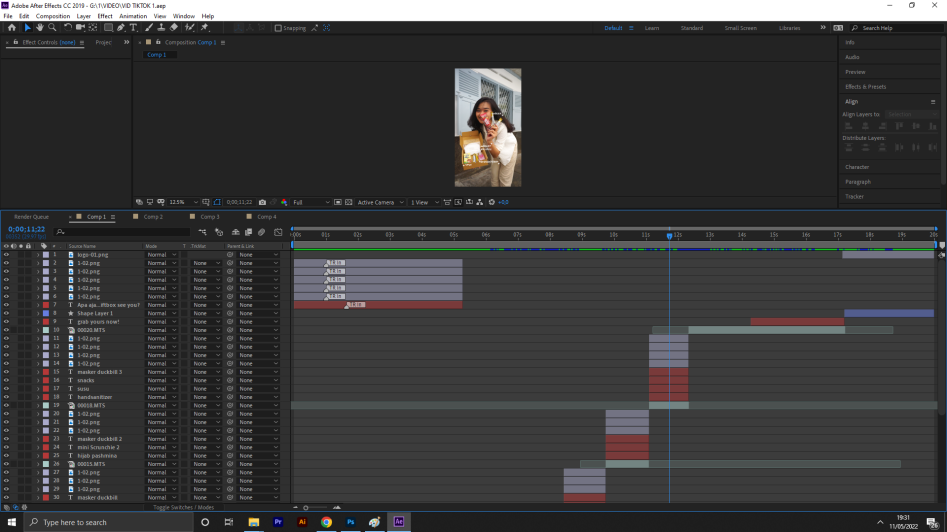 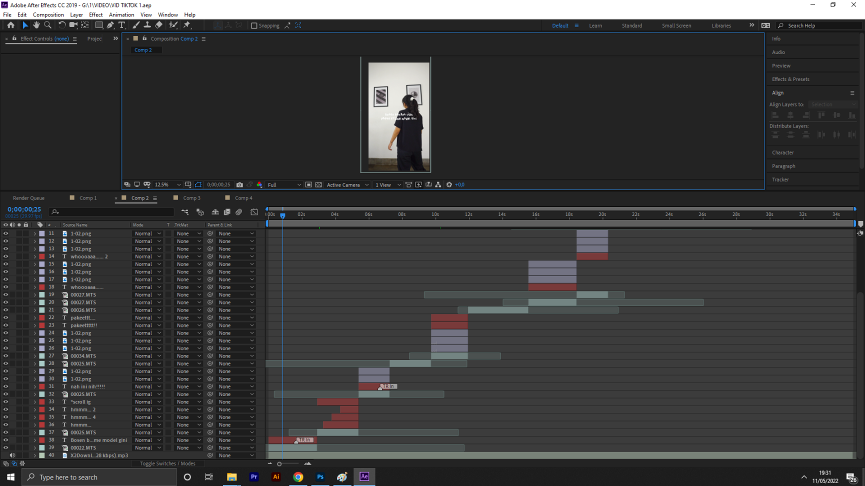 Comprehensive layout pada desain feed dan story Instagram yang telah dirancang setelah tahap rough lay out yakni sebagai berikut: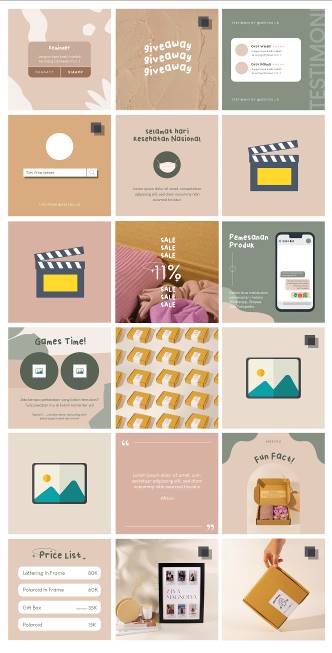 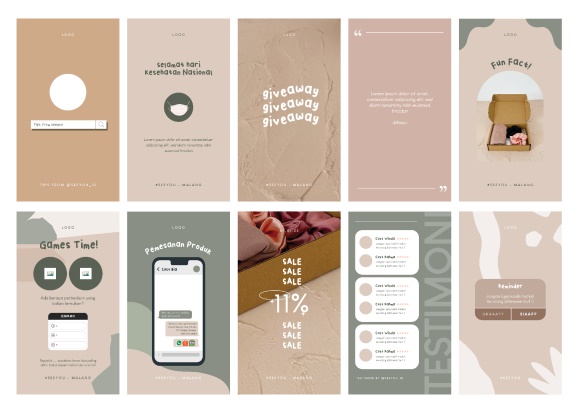 Rancang PengujianMetode yang digunakan untuk pengujian ini yakni metode Skala Likert dengan menyediakan hasil dari konten video TikTok dan desain feed story Instagram yang telah diunggah secara online pada media sosial Tik Tok dan Instagram untuk mendapatkan pemahaman lebih dalam serta tanggapan dari responden. Kuesioner akan diserbarkan secara offline (10) pada saat pameran dengan instrumen berupa lembar HVS print yang beriisikan pertanyaan dan online (20) dengan instrumen berupa fasilitas Google yakni Google Form. No.ProdukPilihanHarga1.Polaroid In FrameUk. 10 RSRp. 50.0002.Lettering In FrameUk. 10 RSRp. 80.0003.Gift BoxSnackRp. 35.000Hijab ARp. 50.000Hijab BRp. 60.000Dompet ARp. 70.000Dompet BRp. 70.0004.Photo PolaroidRp. 15.000No.DemografiKriteria1.Jenis KelaminPerempuan, Laki-laki2.Usia15-303.PekerjaanPelajar, Mahasiswa, Karyawan4.StatusBelum menikah, sudah menikah5.Kelas SosialMenengah ke bawahNo.PsikografiKriteria1.Gaya HidupModern, suka mengakses media sosial Instagram2.KetertarikanKetrampilan, hal unik atau lucuNo.Nama TokoRange Harga Produk1.Gift Box MalangMulai dari Rp. 25.0002.Best Gift MalangRp. 28.000 – Rp. 253.000StrengthWeaknessOpportunitiesThreatMemiliki banyak pilihan pada produkBanyak kompetitor dalam bidang produk sejenisMemiliki kesempatan menguasai pasar  Munculnya kompetitor baruKemasan yang tidak memakai bahan plastic sebagai upaya mengurangi bahaya limbah plasticProses pengerjaan yang cukup lamaMenjadi brand yang dikenal dalam hal ramah lingkunganMunculnya replika produk dengan penawaran harga yang lebih rendahProses pembayaran yang mudah karena menyediakan metode COD (Cash On Delivery)Penyampaian informasi produk pada Instagram kurang komunikatif serta kurangnya konsistensi dalam posting instagramProduk dapat ditemukan dengan mudah secara onlineTurunnya engagement pada akun InstagramProduk tersedia di e-commerce: tokopediaTidak adanya media promosi online lain, karena hanya melalui media sosial InstagramNo.DemografiKriteria1.GenrePerempuan, Laki-laki2.Umur15-303.PekerjaanPelajar, Mahasiswa, Karyawan4.StatusBelum menikah, sudah menikah5.Kelas SosialMenengah ke bawahNo.PsikografiKriteria1.Gaya HidupModern, suka mengakses media sosial2.KetertarikanKetrampilan, hal unik atau lucu, hadiahNoMediaHari/TanggalJam Upload1Tik Tok8 Juni 202212.009 Juni 202214.0010 Juni 202212.0011 Juni 202214.002Instagram Feed9 Juni 202208.00, 11.0010 Juni 202209.0011 Juni 202209.00, 18.00, 20.0012 Juni 202211.0013 Juni 202210.00, 15.00, 20.0014 Juni 202208.00, 12.0021 Juni 202211.00, 15.00, 19.0022 Juni 202212.0023 Juni 202214.00, 19.003Instagram Story11 Juni 202209.0013 Juni 202210.00, 15.00, 20.00